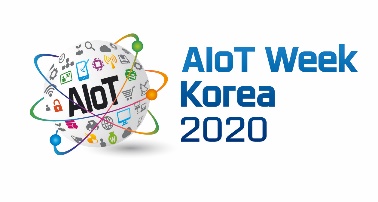 ※ Early-bird 10% Discount: by June 30(Tue)5. Payment ScheduleThe Exhibitor agrees to the following payment Schedule :                        - 50% of Total amount should be paid within 7 days.                        - The final balance should be paid no later than August. 7, 2020.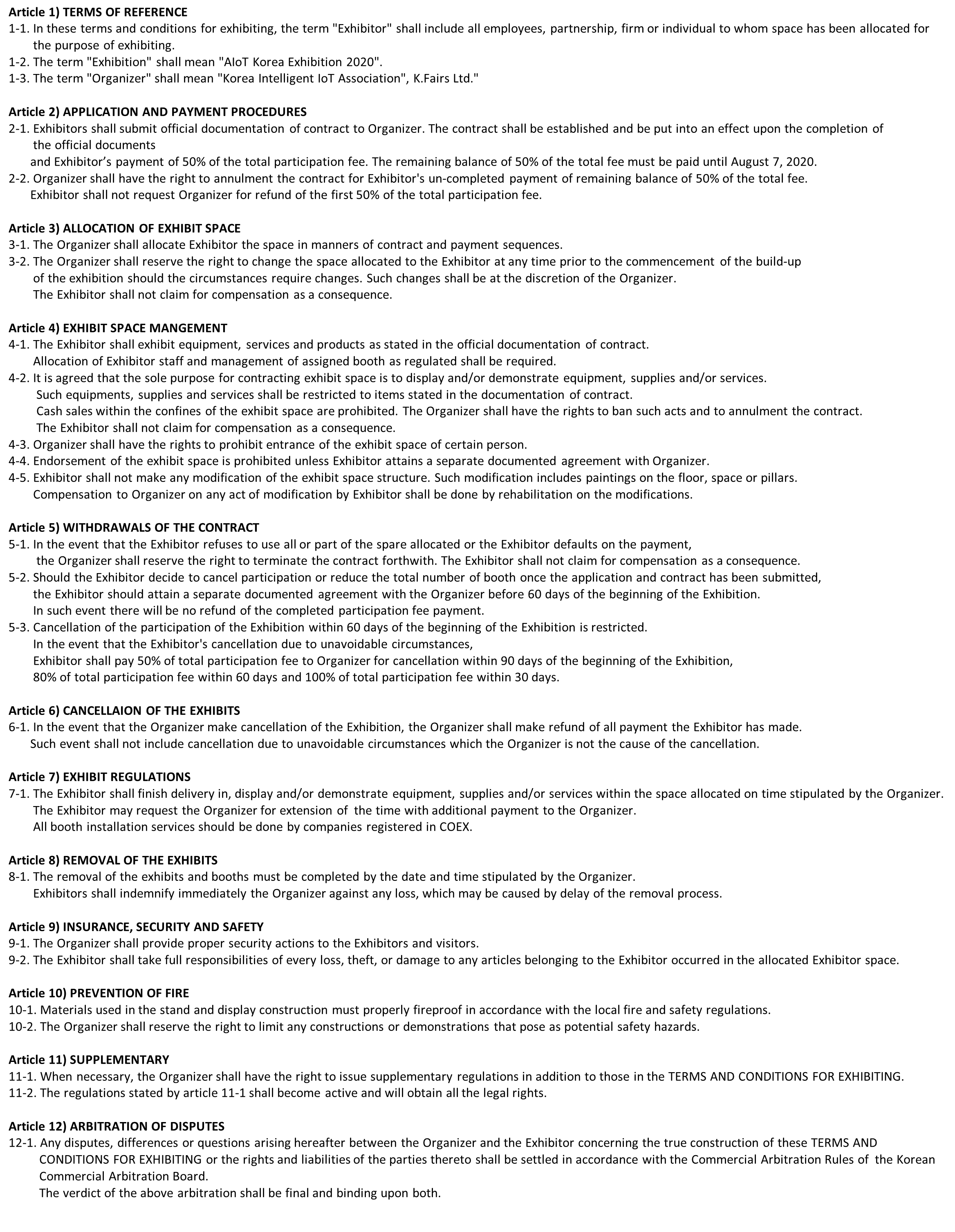 AIoT Korea Exhibition 2020Sep. 16(Wed)~18(Fri), 2020 / COEX, Seoul, Korea1. Exhibitor information1. Exhibitor informationCompany NameAddress Zip Code (      -       )  Zip Code (      -       )  Zip Code (      -       )  Zip Code (      -       )  Zip Code (      -       )  Zip Code (      -       )  Zip Code (      -       )  Zip Code (      -       )  Zip Code (      -       ) TelFaxFaxWebsite www. www. www. www. www. www. www. www. www.ContactTitleTitleE-mailM.P.M.P.2. Booth type & Price Information [1booth : 3mx3m= 9sqm]2. Booth type & Price Information [1booth : 3mx3m= 9sqm]2. Booth type & Price Information [1booth : 3mx3m= 9sqm]Booth TypeRaw Space(Min. size 2booths)Shell Scheme Package(Min. size 1booth)Shell Scheme Package(Min. size 1booth)PriceUSD 2,500 / 1boothUSD 3,000 / 1boothUSD 3,000 / 1booth3. Participation Fee for Exhibitions Space3. Participation Fee for Exhibitions Space3. Participation Fee for Exhibitions Space3. Participation Fee for Exhibitions Space3. Participation Fee for Exhibitions SpaceBooth TypeBooth QuantityBooth QuantityTotalTotal▪ Raw SpaceBooth(s)USD▪ Shell Scheme PackageBooth(s)USD4. Products to be exhibitedNameTitleDateAuthorized Signatory& Company StampAuthorized Signatory& Company Stamp